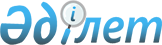 О внесении изменения в решение акима от 14 октября 2011 года № 1 "О присвоении наименований улицам села Приозерное"Решение акима поселка Тобол района Беимбета Майлина Костанайской области от 12 марта 2021 года № 3. Зарегистрировано Департаментом юстиции Костанайской области 16 марта 2021 года № 9816
      В соответствии со статьей 35 Закона Республики Казахстан от 23 января 2001 года "О местном государственном управлении и самоуправлении в Республике Казахстан", совместным постановлением акимата Костанайской области от 18 декабря 2019 года № 5 и решением маслихата Костанайской области от 18 декабря 2019 года № 456 "Об изменениях в административно-территориальном устройстве Костанайской области" (зарегистрировано в Реестре государственной регистрации нормативных правовых актов под № 8826), аким поселка Тобол РЕШИЛ:
      1. Внести в решение акима "О присвоении наименований улицам села Приозерное" от 14 октября 2011 года № 1 (опубликовано 15 декабря 2011 года в районной газете "Маяк", зарегистрировано в Реестре государственной регистрации нормативных правовых актов под № 9-18-147) следующее изменение:
      в преамбуле указанного решения словосочетание "аким села Приозерное" заменить на "аким поселка Тобол".
      2. Государственному учреждению "Аппарат акима поселка Тобол" в установленном законодательством Республики Казахстан порядке обеспечить:
      1) государственную регистрацию настоящего решения в территориальном органе юстиции;
      2) размещение настоящего решения на интернет-ресурсе акимата района Беимбета Майлина после его официального опубликования.
      3. Контроль за исполнением настоящего решения оставляю за собой.
      4. Настоящее решение вводится в действие по истечении десяти календарных дней после дня его первого официального опубликования.
					© 2012. РГП на ПХВ «Институт законодательства и правовой информации Республики Казахстан» Министерства юстиции Республики Казахстан
				
      Аким поселка Тобол 

А. Есмагамбетов
